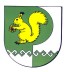 от 17 сентября 2020 г. № 346О повышении размера должностных окладовработников органов местного самоуправления, замещающих должности, не являющиеся должностями муниципальной службы Моркинского муниципального района         Администрация Моркинского муниципального района  п о с т а н о в л я е т:     1. Повысить с 1 октября 2020 г. в 1,03 раза размеры должностных окладов работников органов местного самоуправления, замещающих должности, не являющиеся должностями муниципальной службы Моркинского муниципального района, установленные постановлением администрации муниципального образования «Моркинский  муниципальный район»  от 28 декабря .  № 633 «Об оплате труда работников органов местного самоуправления Моркинского муниципального района, замещающих должности, не являющиеся должностями муниципальной службы».       При повышении окладов их размеры подлежат округлению до целого рубля в сторону увеличения.       2. Приложение к постановлению администрации муниципального образования «Моркинский муниципальный район» от 28 декабря .
№ 633 «Об оплате труда работников органов местного самоуправления Моркинского муниципального района, замещающих должности, не являющиеся должностями муниципальной службы» изложить в новой редакции (прилагается).        3. Опубликовать настоящее постановление в районной газете «Моркинская земля».        4.    Настоящее постановление вступает в силу с 1 октября 2020 г.        Глава Администрации Моркинского муниципального района                                        А.Голубков                                                       Приложениек постановлению администрации муниципального образования «Моркинский муниципальный район»  от 28 декабря 2007г. N 633 (в редакции постановленияАдминистрации Моркинскогомуниципального районаот 17 сентября 2020 г. № 346)РАЗМЕРЫдолжностных окладов работников органов местногосамоуправления Моркинского муниципального района, замещающих должности, не являющиеся должностями  муниципальной службыВедущий эксперт, главный инженер                                  6079 Эксперт, старший инженер                                                 5295 Инженер                                                                                4707 Заведующие:           канцелярией,                                        копировально-множительным    бюро, машинописным     бюро,     старший инспектор-делопроизводитель                                            4119 Стенографистка 1 категории,                                               инспектор-делопроизводитель                                            3336 Оператор копировально-множительных                             работ                                                                                       3139 Заведующие:           экспедицией,                                         хозяйством,    складом;    кассир, комендант,             архивариус, стенографистка    2     категории, секретарь-стенографистка, машинистка 1 категории                                                       3139 Машинистка 2 категории, секретарь-                                   машинистка, экспедитор                                                       2746________________                                                Исполнитель:Администрация Моркинского муниципального районаФинансовое управление Администрации Моркинского муниципального районаМОРКО МУНИЦИПАЛЬНЫЙ РАЙОН  АДМИНИСТРАЦИЙПУНЧАЛАДМИНИСТРАЦИЯМОРКИНСКОГО МУНИЦИПАЛЬНОГО  РАЙОНАПОСТАНОВЛЕНИЕНаименование должностиДолжностной оклад(рублей в месяц)ВРИО руководителя Финуправления  Моркинского муниципального района______________А.В. Васильева17 сентября 2020 г.Согласовано:Руководитель организационно-правового отдела администрации Моркинского муниципального района______________А.С. Александрова17 сентября 2020 г.Список рассылки: